Θέμα: Ανάθεση εκπαιδευτικής εκδρομής της Περιβαλλοντικής Ομάδας στα Χανιά .               Το 11ο ΓΕΛ Ηρακλείου ανακοινώνει ότι η εκπαιδευτική εκδρομή της Περιβαλλοντικής Ομάδας στα      Χανιά ανατίθεται στο πρακτορείο Landmarks με τιμή 68 ευρώ με ημιδιατροφή στο ξενοδοχείο CRETA     PALM 4*.    Τα τουριστικά πρακτορεία έχουν δικαίωμα υποβολής ένστασης μέχρι την Τρίτη 15-3 -22 και ώρα   13.00.                                                                                                      Ο Διευθυντής του 11ου ΓΕΛ Ηρακλείου                                                                                                                         Σηφάκης Ευάγγελος                                                                                                                   ΠΕ06 Αγγλικής Φιλολογίας                                                                                                 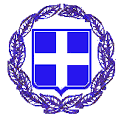                ΕΛΛΗΝΙΚΗ ΔΗΜΟΚΡΑΤΙΑ                                               ΥΠΟΥΡΓΕΙΟ ΠΑΙΔΕΙΑΣ  & ΘΡΗΣΚΕΥΜΑΤΩΝ ΠΕΡΙΦΕΡΕΙΑΚΗ Δ/ΝΣΗ ΠΡΩΤ. & ΔΕΥΤ. ΕΚΠ/ΣΗΣ ΚΡΗΤΗΣΔ/ΝΣΗ Δ/ΘΜΙΑΣ ΕΚΠ/ΣΗΣ Ν.ΗΡΑΚΛΕΙΟΥ                           11ο ΓΕΛ ΗΡΑΚΛΕΙΟΥ      Ταχ. Δ/νση :       Παπαπέτρου Γαβαλά 64                    Ταχ. Κωδ.:         71409                                          Διευθυντής:       Σηφάκης Ευάγγελος                              2810 237215Fax:	                2810 326299Γραμματεία:      2810 234876e-mail :               mail@11lyk-irakl.ira.sch.gr         ΗΡΑΚΛΕΙΟ:    10 - 3 - 2022         Αρ. Πρωτ.     Δ.Υ.          Προς: Κάθε ενδιαφερόμενο